HQ Workouts
Monday November 29

Vimeo Link:https://vimeo.com/577667208/cf7a133d81ROLL IT FOR RESULTS1)R. CalfL. Calf2)R HamstringL Hamstring 3)Mid to Upper Back 4)R. Quad L. Quad5)R. LatL. Lat30 minutes of pure recovery! Get ready to FEEL GREAT!
Tuesday November 30
Vimeo Link:
https://vimeo.com/444666491/7563c2c2ac40s on 15s off3x thru everything1A- R Bird Dog1B- Squat R Kick 2A- L Bird Dog 2B- Squat L Kick 3A- Glute Bridge Step Out3B- Toe Taps4A- Around the World Plank4B- In and Out SquatWednesday December 1

Vimeo Link:https://vimeo.com/520178298/6d5fad8ee0


Format: 
Total Body Head-to-Toe Here We Go!30 minutes of pure fitness FUN ️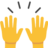 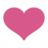 30s work time10s rest4x through everything!1)-Beast Hold Shoulder Tap to High Plank Arm Reach-Alt. Heel Tap Crunch2)-Right Side Lateral Lunge to Torso Twist-Left Side Lateral Lunge to Torso Twist3)-Superman Hold -Lunge, Lunge, Squat4)-Low Plank Jax-5/5 Sprinter Stance to High Knee Drive
Thursday December 2

Vimeo Link:
 https://vimeo.com/497078916/9d67189f1dFormat:Full Body Blast EMOM 1-10 R Rev Lunge to Shoulder PressIn/out - Frnt/Bck Quick Feet 2-10 L Rev Lunge to Shoulder PressBusz Saw Plank 3-10ea DB Russian Twist Quick Jax 4-10ea SA Supine Rows Bicycle Crunch  5-Squat to O.H. Tri Ext 2 Push Ups to 2 Squat Jumps Friday December 3Vimeo Link: https://vimeo.com/444666493/b0b0ef3756Tabata- 20s on 10s off4x thru everything1A- R Crunch 1B- L Crunch 2A- Staggered Push Ups2B- Skier Hops3A- R Lateral Lunge3B- L Lateral Lunge4A- Plank Shoulder Tap4B- Rolling Flutter Kicks1 Min Burst Ending AMRAP- 5 Right Board Breakers- 5 Left Board Breakers- 5 BurpeesSaturday December 4

Vimeo Link:
https://vimeo.com/444666487/43bf4786bfEMOM4 Min Per StationEMOM #1-14 Plank Ups-JabsEMOM #2-14 Curtsey Lunge -Side to Side punchEMOM #3-14 Alt Leg V-Ups-Elbow PlankEMOM #4-14 Surrenders-Bicycle Crunch Ending–Fwd. Lunges-Buzz Saw Plank- Speed Skaters  –2x 30s each 